          Shawlands Primary School                                  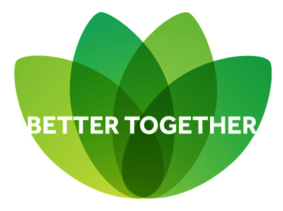 Acceptable Use Policy - Key Stage 2When using the school's ICT equipment and other information systems, I have understood and will comply with the following statementsI have read and know what the computer rules in this document mean to me.I will only go on the internet using my own username and password. I will make sure that my password for the internet is difficult to guess and I will not share my password with anybody else.If I think someone has guessed my password, I will tell a teacher.I will not deliberately look for, save or send anything that could be unpleasant or nasty. If I see anything like this, I will tell my teacher immediately.I will not try and get to any websites that the school has blocked access to.I will make sure I take care of any school-owned ICT equipment that I use in school.I will not install any software on school computers.I know that my use of ICT can be checked and that my parent/carer contacted if a member of school staff is concerned about my safety.I will not damage any school-owned ICT equipment.I will not eat or drink while using school-owned ICT equipment.Social MediaI know that some websites and social networks have age restrictions and I should not use them unless I am old enough.I will not say nasty or hurtful things about any member of staff or pupil online. I will not give away any of my personal details (full name, age, date of birth, sex, address etc.) or the personal details of other users in school, over the internet. This includes photographs or video images of me, other pupils or members of staff.I will never arrange to meet anyone I have only met online unless a trusted adult is with me.If I see any hurtful comments about the school, staff or pupils. I will take screenshots for evidence and report to the e-Safety coordinator in school. Managing Digital ContentI will only use school-owned equipment to create pictures, video and sound. Pictures, video and sound will not be taken without asking permission first.I will not publish anything online, e.g. images or pictures, without asking my teacher. EmailI will take care in opening any attachments sent by email. I will not open an attachment, or download a file, unless I know and trust the person who has sent it. When sending emails I will make sure that they are polite and sensible.Mobile phones and devicesI will not bring my mobile phone or other devices to school without permission from my teacher.If I do need to bring my mobile phone to school, it will be kept at the school office until home time.I will not use or take pictures in school on my mobile phone or mobile device.………………………………………………………………………………………………………………………………….Acceptable Use Policy - Key Stage 2I have read and understood the Acceptable Use Policy for Shawlands Primary School.Name: _____________________________________________     Class __________________Signed: _____________________________________________	Date: __________________